АКТобщественной проверкина основании плана работы Общественной палаты г.о. Королев, 
в рамках проведения системного и комплексного общественного контроля, 
проведен осмотр детской игровой площадки на предмет технического состояния оборудованияСроки проведения общественного контроля: 11.01.2020 г.Основания для проведения общественной проверки: план работы Общественной палаты г.о. КоролевФорма общественного контроля: общественный мониторингПредмет общественной проверки: техническое состояние детской игровой площадки, расположенной во дворе дд.N2 и N4 по ул.Карла Маркса.Состав группы общественного контроля:Члены комиссии «по ЖКХ, капитальному ремонту, контролю за качеством работы управляющих компаний, архитектуре, архитектурному облику городов, благоустройству территорий, дорожному хозяйству и транспорту» Общественной палаты г.о.Королев: Белозерова Маргарита Нурлаяновна – председатель комиссии2. Журавлев Николай Николаевич – член комиссииГруппа общественного контроля провела визуальный осмотр детской игровой площадки во дворе дд.N2 и N4 по ул.Карла МарксаОбщественная палата г.о.Королев в рамках реализации нац.проекта по направлению "Демография" регулярно проводит общественные проверки состояния оборудования и покрытий на детских игровых площадках.11 января общественники провели осмотр детского городка, расположенного во дворе дд.N2 и N4 по ул.Карла Маркса. Площадка установлена по Плану благоустройства 2019 года. На момент осмотра замечаний не выявлено. Территория детского городка очищена от снега. Все соединения, мягкое покрытие спортивной и игровой части находятся в рабочем состоянии. По результатам проверки составлен Акт.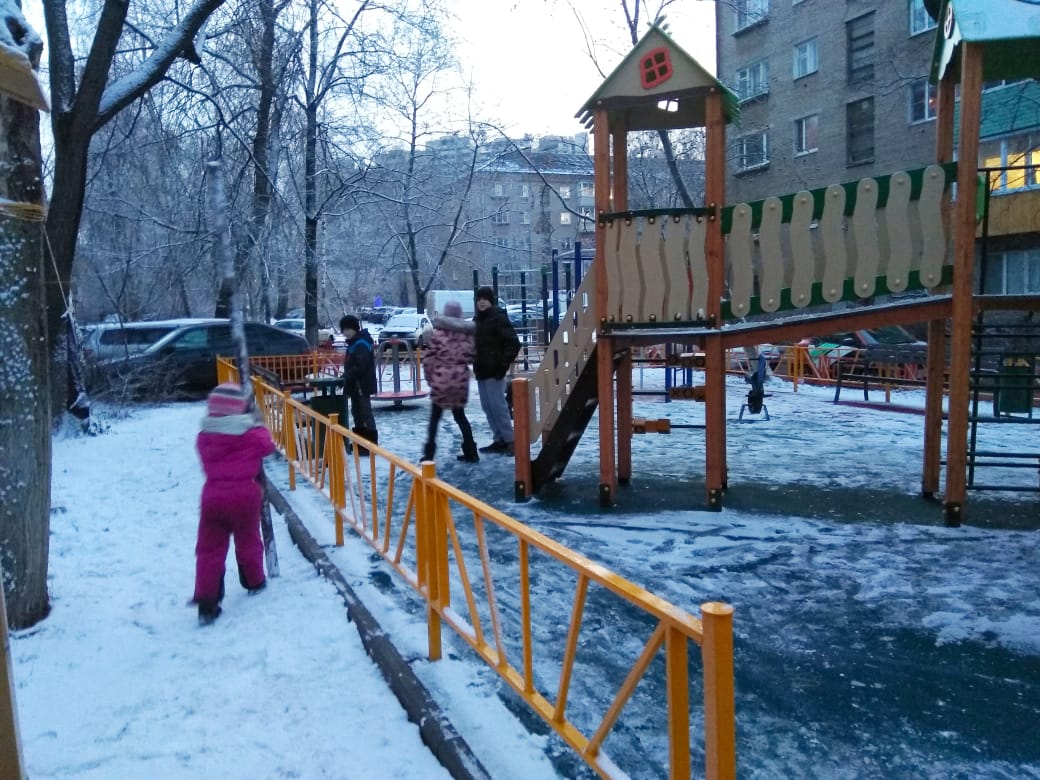 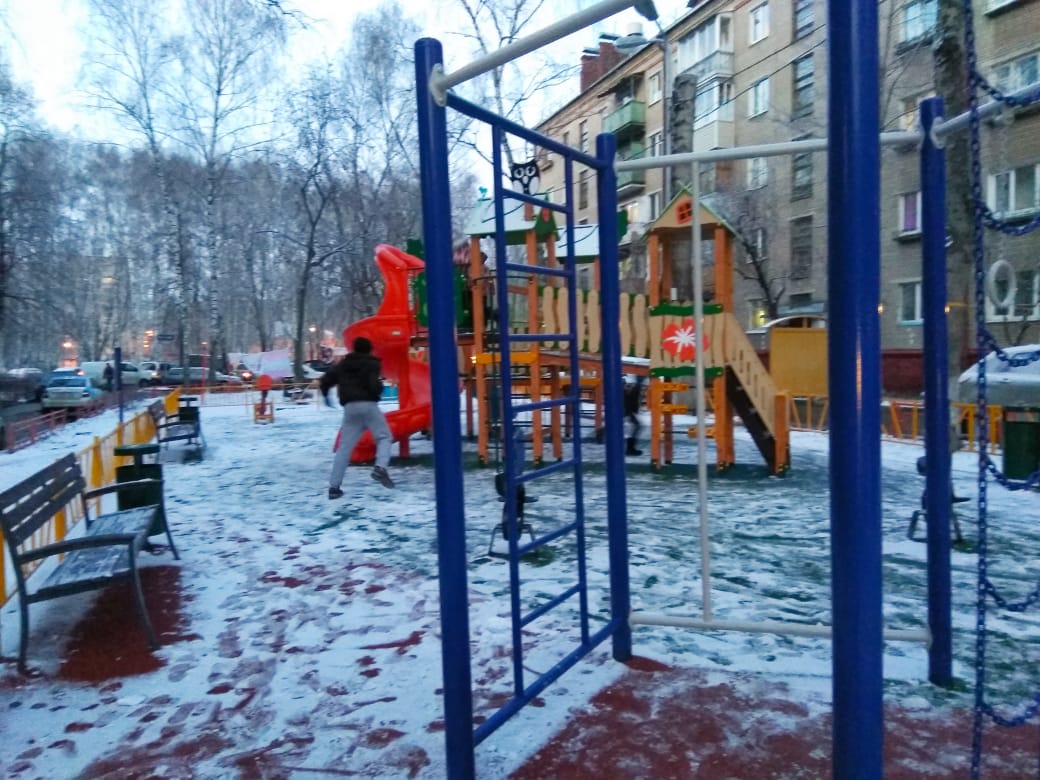 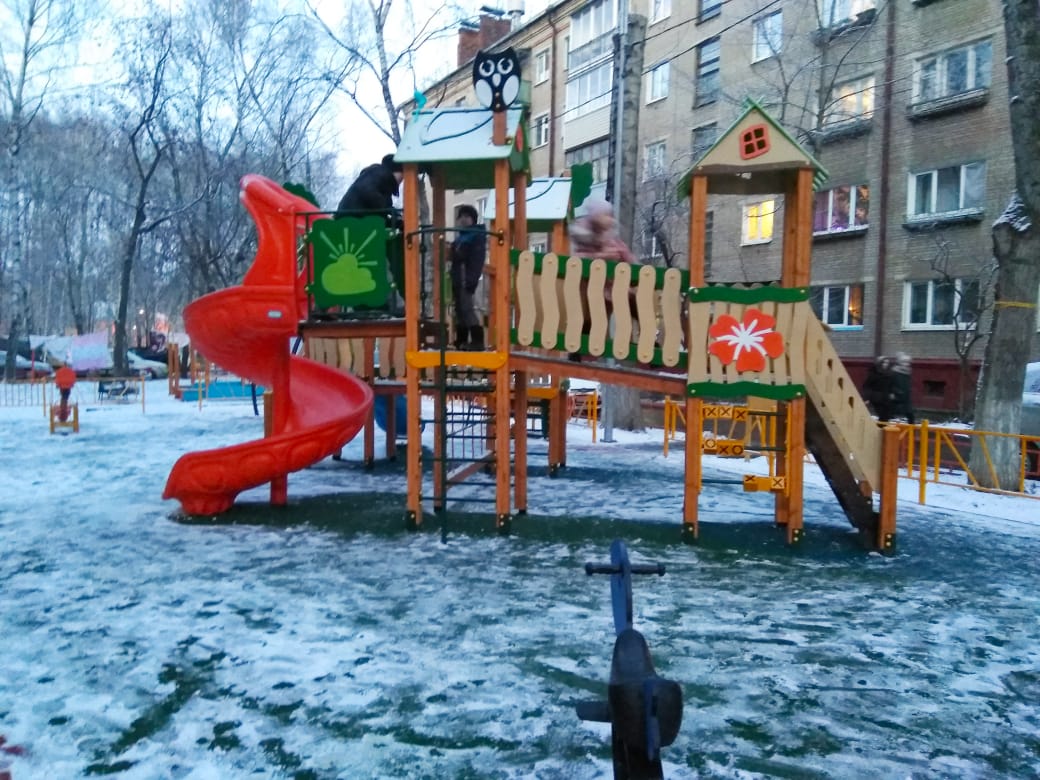 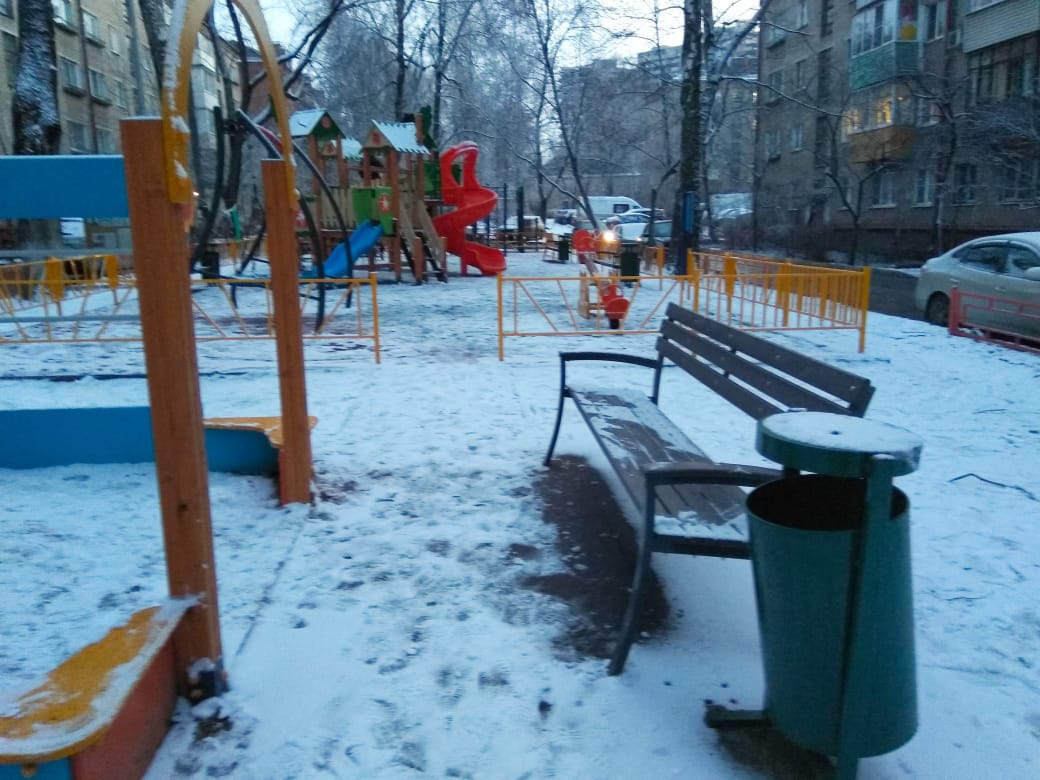 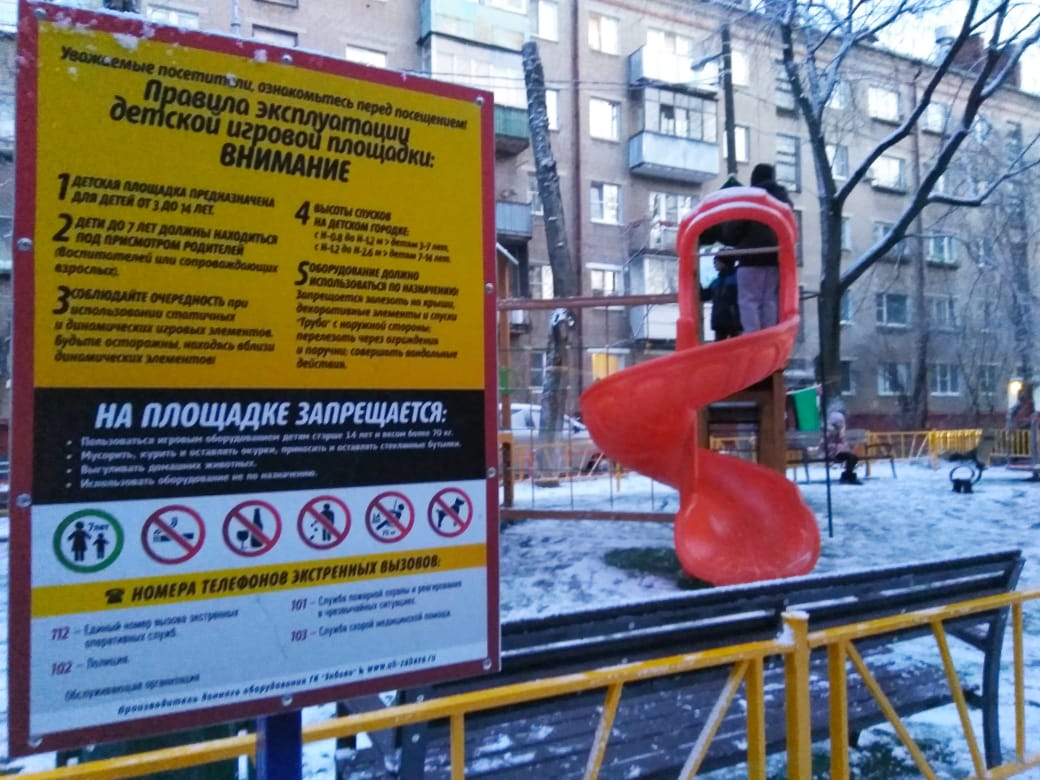 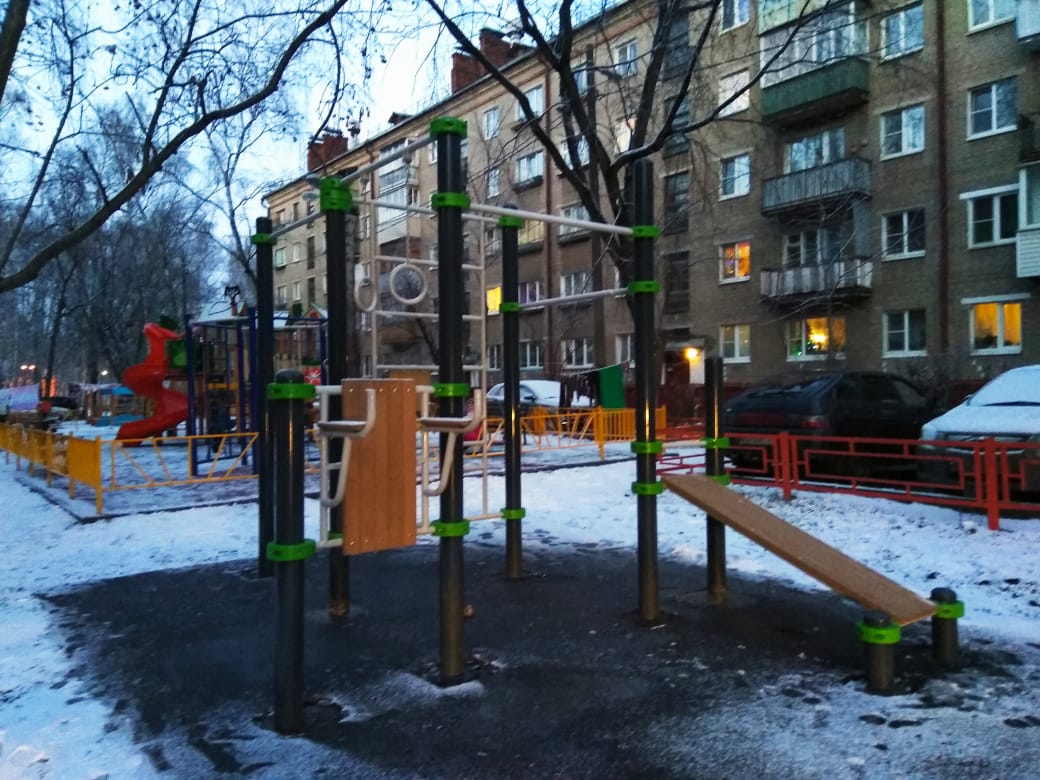 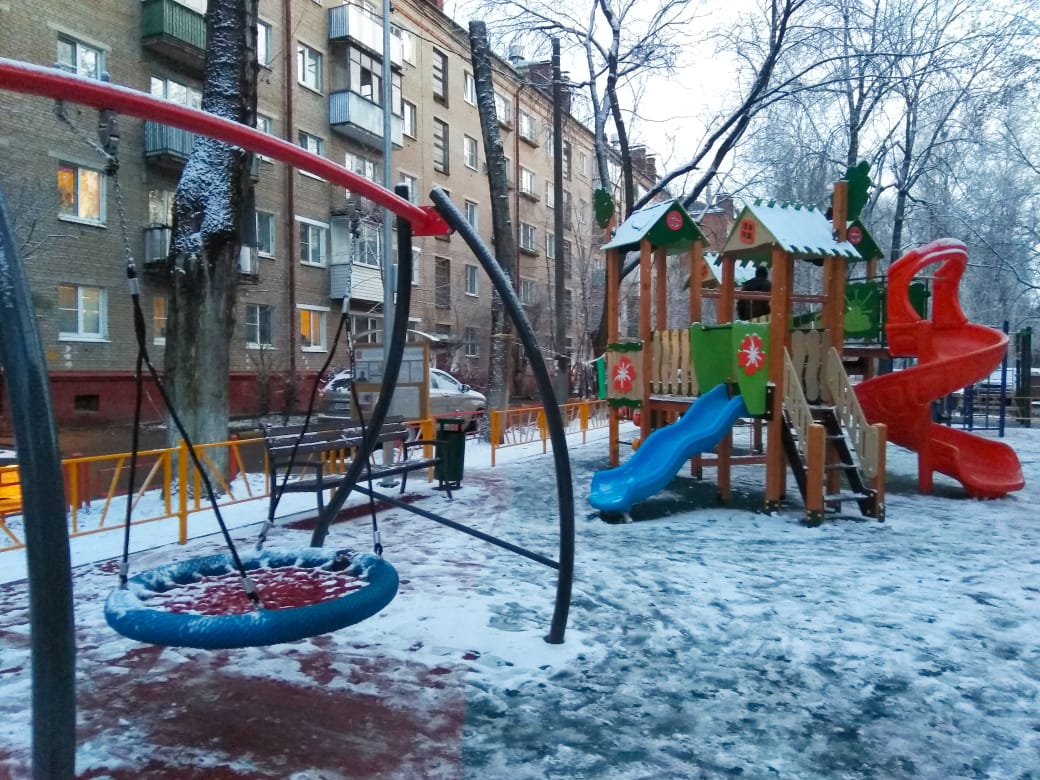 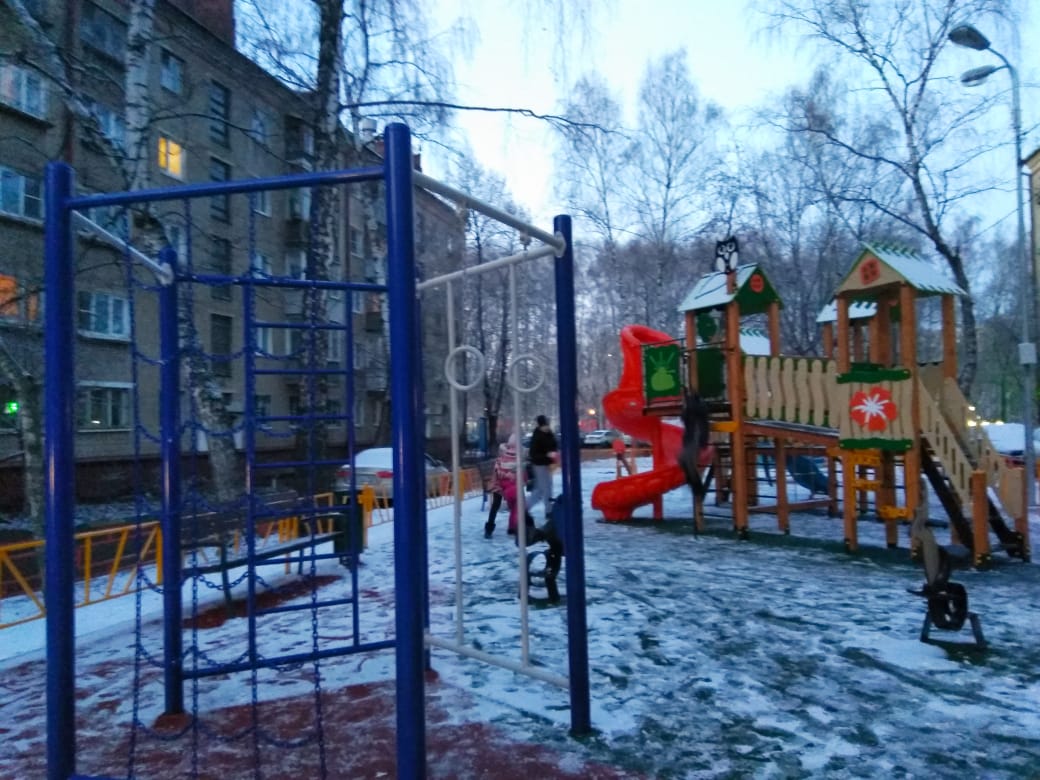 «УТВЕРЖДЕНО»Решением Совета Общественной палаты г.о. Королев Московской областиот 21.01.2020 протокол № 01Председатель комиссии «по ЖКХ, капитальному ремонту, контролю за качеством работы управляющих компаний, архитектуре, архитектурному облику городов, благоустройству территорий, дорожному хозяйству и транспорту» Общественной палаты г.о.Королев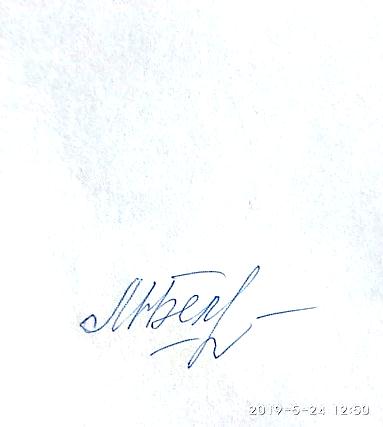 М.Н. Белозерова